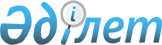 Об утверждении регламента государственной услуги "Регистрация детей дошкольного возраста (до 7 лет) для направления в детские дошкольные организации государственного учреждения "Отдел образования Павлодарского района""
					
			Утративший силу
			
			
		
					Постановление акимата Павлодарского района Павлодарской области от 26 января 2012 года N 39/1. Зарегистрировано Департаментом юстиции Павлодарской области 17 февраля 2012 года N 12-11-154. Утратило силу постановлением акимата Павлодарского района Павлодарской области от 25 января 2013 года N 17/1      Сноска. Утратило силу постановлением акимата Павлодарского района Павлодарской области от 25.01.2013 N 17/1.

      В соответствии со статьей 9-1 Закона Республики Казахстан от 27 ноября 2000 года "Об административных процедурах", статьей 31 Закона Республики Казахстан от 23 января 2001 года "О местном государственном управлении и самоуправлении в Республике Казахстан", постановлением Правительства Республики Казахстан от 20 июля 2010 года N 745 "Об утверждении реестра государственных услуг, оказываемых физическим и юридическим лицам" акимат Павлодарского района ПОСТАНОВЛЯЕТ:



      1. Утвердить прилагаемый регламент государственной услуги  "Регистрация детей дошкольного возраста (до 7 лет) для направления в детские дошкольные организации".



      2. Контроль за исполнением настоящего постановления возложить на заместителя акима района Губарева Е.В.



      3. Настоящее постановление вводится в действие по истечении десяти календарных дней после дня его первого официального опубликования.      Аким района                                Т. Бастенов

Утвержден       

постановлением акимата   

Павлодарского района    

от 26 января 2012 года N 39/1 

Регламент государственной услуги "Регистрация

детей дошкольного возраста (до 7 лет) для

направления в детские дошкольные организации" 

1. Общие положения

      1. Регламент государственной услуги "Регистрация детей дошкольного возраста (до 7 лет) для направления в детские дошкольные организации" (далее - регламент) разработан в соответствии со статьей 9-1 Закона Республики Казахстан от 27 ноября 2000 года "Об административных процедурах".



      2. Форма предоставляемой государственной услуги: частично автоматизированная.



      3. Государственная услуга осуществляется на основании подпункта 4) пункта 4 и подпункта 1) пункта 5 статьи 6 Закона Республики Казахстан от 27 июля 2007 года "Об образовании", стандарта государственной услуги "Регистрация детей дошкольного возраста (до 7 лет) для направления в детские дошкольные организации Республики Казахстан" (далее – стандарт), утвержденного постановлением Правительства Республики Казахстан от 26 февраля 2010 года N 140.



      4. Государственная услуга оказывается государственным учреждением "Отдел образования Павлодарского района" (далее – отдел образования), а также на альтернативной основе через филиал государственного учреждения "Центр обслуживания населения Павлодарской области" (далее – центр обслуживания).



      5. Государственная услуга оказывается физическим лицам (далее - потребитель).



      6. Сроки оказания государственной услуги с момента сдачи потребителем необходимых документов определенных пунктом 11   стандарта:

      1) с момента сдачи потребителем необходимых документов в отдел образования - составляет 60 минут;

      2) сроки оказания государственной услуги при обращении в центр обслуживания:

      - с момента сдачи потребителем необходимых документов – составляет три дня (день приема и день выдачи документов не входит в срок оказания государственной услуги);

      - максимально допустимое время ожидания до получения государственной услуги, оказываемой на месте в день обращения заявителя - не более 30 минут;

      - максимально допустимое время обслуживания получателя государственной услуги, оказываемой на месте в день обращения заявителя - не более 30 минут.



      7. Государственная услуга оказывается бесплатно.



      8. Государственная услуга предоставляется:

      1) при обращении в отдел образования - в среду и четверг с 09.00 часов до 18.30 часов, обеденный перерыв с 13.00 часов до 14.30 часов, выходные дни - суббота, воскресенье.

      Прием осуществляется в порядке очереди без предварительной записи и ускоренного обслуживания;

      2) при обращении в центр обслуживания - ежедневно с 9.00 часов до 20.00 часов, без перерыва на обед, выходной день – воскресенье; прием осуществляется в порядке очереди без предварительной записи и ускоренного обслуживания. 

2. Порядок оказания государственной услуги

      9. Для получения государственной услуги потребитель предоставляет в отдел образования либо в центр обслуживания необходимые документы, определенные в пункте 11 стандарта.

      Документы представляются в копиях и подлинниках для сверки, после чего подлинники документов возвращаются потребителю. 

3. Порядок действий (взаимодействия) в

процессе оказания государственной услуги

      10. При обращении в отдел образования наименование и форму документа, подтверждающего, что потребитель сдал все необходимые документы, для получения государственной услуги не требуется, так как результат данной государственной услуги указан в пункте 5 стандарта. При обращении в центр обслуживания - расписка о приеме соответствующих документов с указанием:

      1) номера и даты приема запроса;

      2) вида запрашиваемой государственной услуги;

      3) количества и названий приложенных документов;

      4) даты (времени) и места выдачи документов;

      5) фамилии, имени, отчества инспектора центра обслуживания, принявшего заявление на оформление документов.



      11. Выдача результата оказания государственной услуги потребителю осуществляется:

      1) при обращении в отдел образования - посредством личного посещения потребителя;

      2) при обращении в центр обслуживания - посредством "окон" ежедневно на основании расписки в указанный в ней срок. В случаях, если потребитель не обратился за получением документов в установленный срок, центр обслуживания обеспечивает их хранение в течение одного месяца, после чего передает их в отдел образования.



      12. Основанием для приостановления или отказа в предоставлении государственной услуги служит нарушение требований указанных в пункте 16 стандарта, с письменным обоснованием причин отказа.



      13. Структурно-функциональные единицы (далее - СФЕ), которые участвуют в процессе оказания государственной услуги при обращении в отдел образования:

      1) специалист отдела образования;

      2) начальник отдела образования.



      14. Последовательность действий СФЕ приведена в приложении 1 к настоящему регламенту.



      15. Схема, отражающая взаимосвязь между логической последовательностью действий и СФЕ, приведена в приложении 2 к настоящему регламенту. 

4. Ответственность должностных лиц,

оказывающих государственную услугу

      16. За нарушение порядка оказания государственной услуги должностные лица несут ответственность в порядке, установленном действующим законодательством Республики Казахстан.

Приложение 1        

к регламенту государственной услуги  

"Регистрация детей дошкольного возраста

(до 7 лет) для направления в детские  

дошкольные организации"         

Таблица 1. Описание действий структурно

функциональной единицы (далее – СФЕ)

Приложение 2        

к регламенту государственной услуги  

"Регистрация детей дошкольного возраста

(до 7 лет) для направления в детские  

дошкольные организации"         

Схема предоставления государственной

услуги при обращении в отдел образования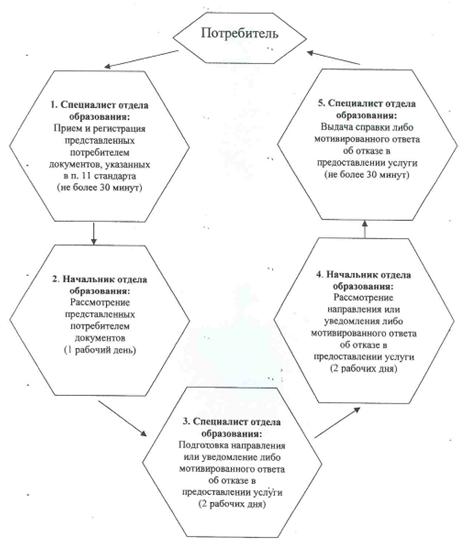 
					© 2012. РГП на ПХВ «Институт законодательства и правовой информации Республики Казахстан» Министерства юстиции Республики Казахстан
				N
Действие основного процесса (хода, потока работ)
1N действия (хода, потока работ)123451Наименование СФЕСпециалист отдела образованияНачальник отдела образованияСпециалист отдела образованияНачальник отдела образованияСпециалист отдела образования2Наименование действий (процесса, процедуры операции) и их описаниеПрием и регистрация представленных потребителем документов, указанных в п. 11 стандартаРассмотрение представленных потребителем документовПодготовка справки либо мотивированного ответа об отказе в предоставлении услугиРассмотрение справки либо мотивированного ответа об отказе в предоставлении услугиВыдача справки либо мотивированного ответа об отказе в предоставлении услуги3Форма завершения (данные документ, организационно-распорядительное решение)Регистрация документовПередача поступивших документов на подготовку справки либо мотивированного ответа об отказеПроект справки либо мотивированного ответа об отказеПодписание документаСправка либо мотивированный ответ об отказе в предоставлении услуги4Срок исполненияНе более 30 минут1 рабочий день2 рабочих дня2 рабочих дняНе более 30 минут5Номер следующего действия2 колонка3 колонка4 колонка5 колонка